Hello and Thank You for taking the time to consider me to be one of your featured speakers at your upcoming event, conference, webinar, radio show, or podcast.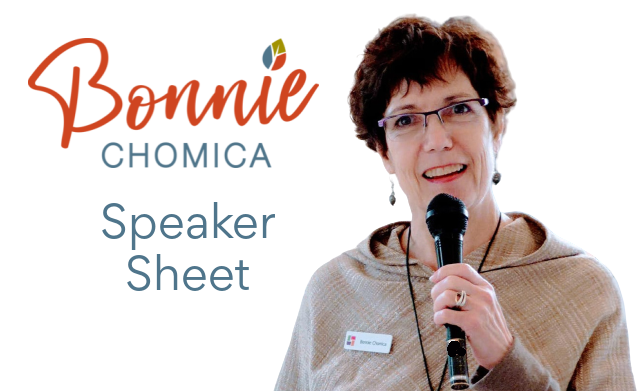 The following is a list of Presentation Topics that I speak on to groups, organizations, and businesses in general. If you are interested in a topic other than what is listed here, please contact me and inquire. All of these talks are best as a 60-minute presentation, but can be shortened to 30 or 15-minute presentations as needed. I always give, high-content, high-value presentations that are energetic, motivating and fun for all audiences, particularly small business owners and solopreneurs in the coaching, consulting, author, and speaker space.These are HOT TOPICS and there isn’t anyone out there talking about them in such a comprehensive manner. My style of teaching and speaking makes it easy for anyone to follow along, be inspired and to take away more than enough implementable strategies to grow their businesses or skills substantially. My marketing background is extensive with over 30 years’ experience, and almost ten years as a business owner working in the content creation trenches. I can sell or not sell from the stage as the event host prefers, however, I always ask that at a minimum I can hold a draw and/or have a display table in the room during an in-person event, as well to offer free gifts for lead generation (virtual too). If you are interested, I am open to discuss opportunities for offering a commission to the event coordinator for anything I do sell; please let me know.  I also typically promote your event to my email list and social following for greater reach. Thank you, I look forward to working with you! 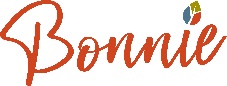 Bonnie ChomicaSpeaker Bio and Speaking Topics for Bonnie ChomicaPlease List Bonnie as:  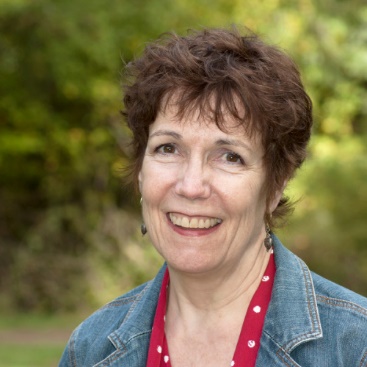 Bonnie Chomica 
The Content Creation Mentor with BonnieChomica.comLogo and photo are attached, or can be sent separately: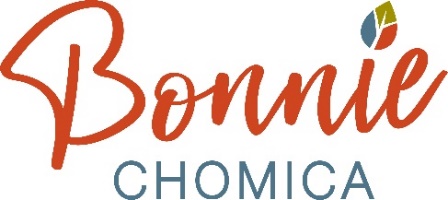 Why choose Bonnie as a speaker for your event?Bonnie always gives, high-content, high-value presentations that are energetic, motivating, and fun for all audiences. In Bonnie Chomica’s presentations, she almost always interacts with the audience, asking questions, getting them to think outside their comfort zone, and to take notes on material she covers.Contact links for Bonnie:Main website: 		https://www.BonnieChomica.com/Facebook – Personal:	https://www.facebook.com/Bonnie.Chomica/Facebook – Page: 	https://www.facebook.com/BonnieChomicaMarketingFacebook – Group:	https://www.facebook.com/groups/ContentMarketingGardenLinkedin Profile:	https://www.linkedin.com/in/BonnieChomica/Twitter:		https://twitter.com/BChomicaInstagram:		https://www.instagram.com/BChomica/Business Bio:As The Content Creation Mentor, Bonnie Chomica guides her female solopreneur clients to create and implement a manageable content plan so they can showcase their expertise and be seen by more prospects. She takes them from producing random content to consistently creating engaging and compelling content so that they become the sought-after authority in their niche. With over 30 years in the marketing communications space, and a business owner since 2012, Bonnie has been in the content creation trenches going from being invisible herself to attracting clients from across North America. Drawing on her experiences, she is an energetic and fun speaker who likes to interact with her audience and have them leave with practical information they can implement right away. Bonnie lives on Vancouver Island off the west coast of Canada, where she and her husband grow an organic food forest. She also loves spending time with her squirrely cat, and exploring many beaches, forests, and farm markets. For more info or to get Bonnie’s free gift – go to BonnieChomica.comIntroduction:Today’s speaker is driven to help people go from being invisible to being a recognized expert in their niche using content creation. As The Content Creation Mentor, Bonnie Chomica shares her vast knowledge and experience about how effective, engaging content marketing needs to be an essential part of your marketing plan. Her strengths lie in making things easy to understand, so you can avoid overwhelm and actually implement what you learn.Bonnie has spent over 30 years as a marketing professional and currently coaches female solopreneurs from her home on Vancouver Island off the west coast of Canada. While growing an organic food forest with her husband, she also loves spending time with her squirrely cat, and exploring many beaches, forests, and farm markets.Get ready to take notes about transforming your content marketing plan. Please welcome Bonnie Chomica. Proposed Speaking TopicsThese topics are appropriate 60-minute presentations, but can be adapted for 30-minute, 15-minute, or even Podcast Interviews. Speaking Topic #13 Ps to Convert Content to ClientsDo you ever wonder why you need to bother creating free content?How does a blog post lead to a sale? What will a Facebook Live do for your bottom line? Emails, Podcasts, Instagram, ebooks, workshops, how does it all lead to money in your bank account?If you want people to buy from you, you need to be visible, and build that all important know, like, and trust factor. In this session, you’ll discover how to transform your Content Creation into more engaging and results-oriented content that will help you get that much needed exposure leading to more ideal clients, resulting in more money in your wallet.Here’s what you’ll discover in this presentation:How producing free content can lead to paying clients5 essential steps necessary to create engaging content consistently4 mistakes you must avoid so you can ensure a successful content strategyIf you’re not regularly creating content, you’ll remain invisible. Come to this session to find out how content creation can establish your authority and be the catalyst to elevate your business and brand so you can attract more clients. Speaking Topic #29 Copywriting Secrets to Attract More ClientsIf you’re in business, one of the many hats you must wear is that of a writer. It’s crazy how much you have to write these days. You have to write content for your website, emails, brochures, social media, even text messages. Anything that’s going to face a client or prospect, you need to consider how to make a connection with them.By creating easy-to-consume content you’ll improve your engagement with your audience so you can entice them to take action, to contact you, or at least pique their interest to find out more about what you offer and how you can help them.In this presentation, you’ll discover how to:Attract attention so people are drawn into your messageMake it easy for your subscribers and followers to consume your contentCreate content that compels people to take action Use the preferred language to more easily engage readers Apply tried and true writing tips that you can start using immediatelyThese concepts are simple, and you may know some of them, but if you're not implementing them, you're likely muddling and complicating your messages and people won't stick around to read them. Come to this session and learn new writing habits so you can make a bigger impact.Speaking Topic #3Cracking the Blog CodeTo attract your ideal prospects, you need to be visible. And, you need to showcase your expertise so you become the sought-after expert in your niche. A blog on your website can be your most valuable marketing asset as you leverage its content for short term gain or for years to come.A blog is your intellectual property, unlike the rented space of social media platforms. It’s the foundation of how people get to know, like, and trust you. And although it can sometimes be daunting to start and grow one, it doesn’t have to be. In this session, you’ll discover:Why a blog is so powerful for exposure and positioning your message3 biggest mistakes to avoid to ensure your blog is doing its job8+ quick and easy ways to find blog post topic ideasHow your blog can lead to paying clientsConsistently create content on your blog to build your authority and it will pay off. Attend this session to find out many secrets of blogging that can ensure your success to finding new clients.What others are saying about Bonnie Chomica as a speaker.Attendees:“Fabulous! Bonnie shared simple, effective tips and some great laughs during her talk. I'll be able to start using the info and secrets she shared right away in my business that will save me time and effort. “~ Erin Acton“I’m excited to apply your tips as I create new content. You had great straight-forward tips with the perfect amount of content for the allotted time. I loved your enthusiasm and how you engaged the audience.”  ~ Juhli Selby“Wonderful event! Lots of great ideas, new ones I hadn’t heard of and loved your relatable approach. Great food for thought.”~ Patricia RawsonAs Event Host Interviewer:“I loved being a part of Bonnie’s summit. She attracted an amazing line-up of speakers, and as a terrific interviewer she helped me to shine.”~ Rochelle Seltzer, Creative Core Coach and Author“It was an honor to be invited to speak at Bonnie's web summit. She was great to work with, highly professional, and is a fantastic interviewer.”~ Brynne Tillman, Linkedin ExpertContact Bonnie at:  hello@BonnieChomica.com(250) 667-7647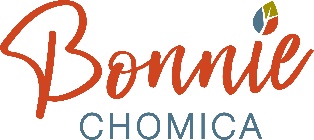 